Tuesday 16th January 2018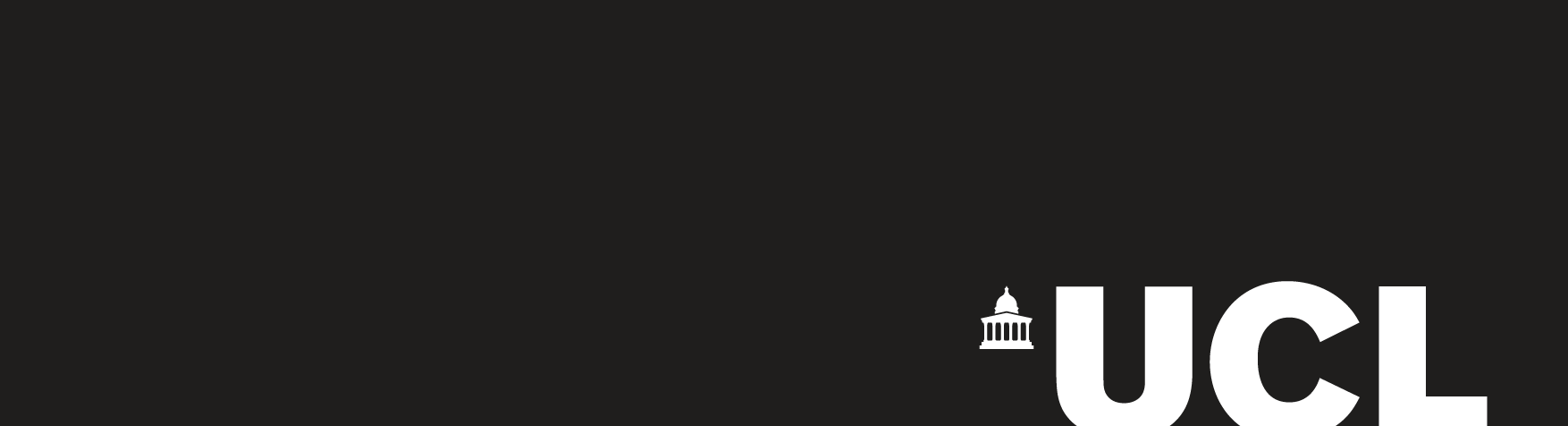 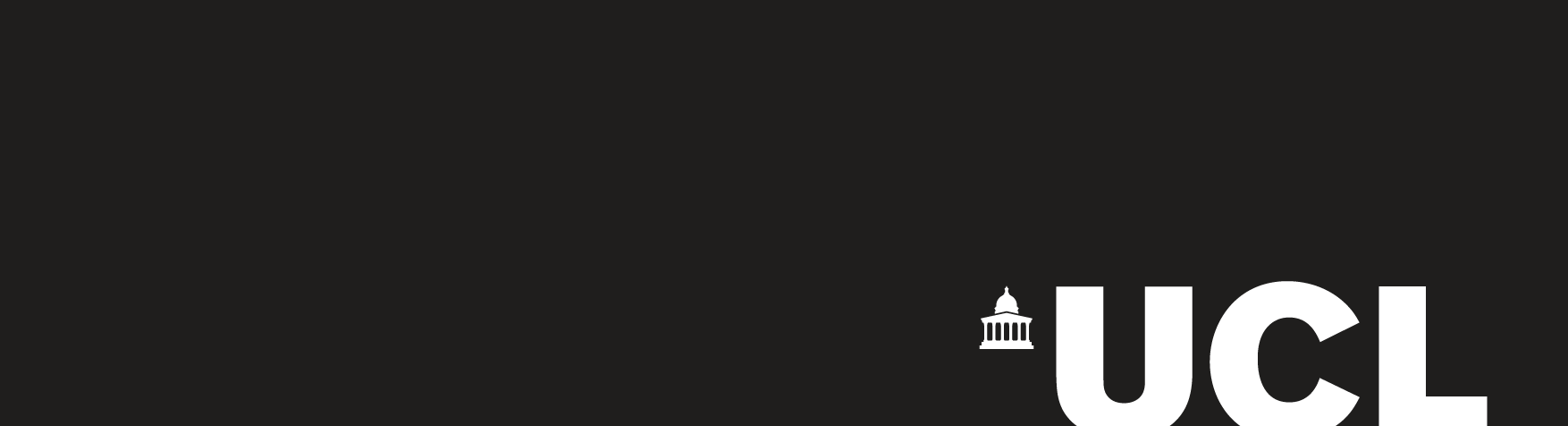 5.30pm-6.30pmThe Haldane Room, North Cloisters, Wilkins BuildingDUOS EXTRACTED*************************************************************Giuseppe Tartini (1692-1770)                      Violin Sonata in G minor ‘Didone abbandonata’, Op.1 No.10i. Affettuoso            ii. PrestoJulia Hart – violin                                     Philip Pilkington – piano__________Edmund Rubbra (1901-1986)	                                          Violin Sonata No.3, Op.133 (1968)i. Allegro     ii. Andante poco lento e mesto     iii. Tema con variazioniRupert Bawden – violin                               Chris Crocker – piano__________
Ludwig van Beethoven (1770-1827)      Romance for Violin and Orchestra No.1 in G major,Op.40 (1802)Miriam Schröder – violin                                Ben Jenkins – piano__________George Enescu (1881-1955)                        Cello Sonata No.2 in C major, Op.26 No.2 (1935)
i. Allegro moderato ed amabileTabitha Tuckett – cello                              Philip Pilkington – piano__________George Butterworth (1885-1916)	                           ‘With Rue My Heart Is Laden’ (1912)Franz Schubert (1797-1828)	                   ‘Das Wirtshaus’ from Winterreise, D 911 (1828)David Miller – baritone                             Helene Albrecht – piano__________Johann Sebastian Bach (1685-1750)	               Agnus Dei from Mass in B minor, BWV 232Helen Hughson – alto                             Helene Albrecht – piano*************************************************************Entry is free and open to the general public as well as those working and studying at UCL & associated institutions.The next concert will take place on Friday 26th January, 1.10pm in the Haldane Room.For full details of the Chamber Music Club’s activities and to apply for membership please visit: www.ucl.ac.uk/chamber-music